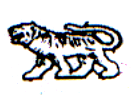 АДМИНИСТРАЦИЯ МИХАЙЛОВСКОГО МУНИЦИПАЛЬНОГО  
РАЙОНА ПРИМОРСКОГО КРАЯ
П О С Т А Н О В Л Е Н И Е 
________________                          с. Михайловка                                       № ___________О внесении изменений в постановление администрацииМихайловского муниципального района от 21.06.2010 г. № 754-па«О создании консультативного Совета по делам национально-культурных автономий при администрации Михайловского муниципального района»Руководствуясь п. 1.4, 1.5, ст. 15.1 Федерального закона от 06.10.2003 г. № 131-Ф3 «Об общих принципах организации местного самоуправления в Российской Федерации», Федеральным законом от 17.06.1996 г. № 74-ФЗ «О национально - культурной автономии», Указом Президента Российской Федерации от 19.12.2012 г. № 1666 «О стратегии государственной политики Российской Федерации на период до 2025 года», в связи с кадровыми изменениями, администрация Михайловского муниципального районаПОСТАНОВЛЯЕТ:Внести изменения в постановление администрации Михайловского муниципального района от 21.06.2010 г. № 754-па «О создании консультативного Совета по делам национально-культурных автономий при администрации Михайловского муниципального района», следующего содержания:1.1. Приложение № 2 к постановлению изложить в новой редакции:«Приложение 2к постановлению администрации Михайловского муниципального района         от 21.06.2010 г. № 754-паСостав консультативного Советапо делам национально-культурных автономий при администрации Михайловского муниципального района2. Муниципальному казенному учреждению «Управление по организационно-техническому обеспечению деятельности администрации Михайловского муниципального района» (Шевченко) разместить настоящее постановление на официальном сайте администрации района.3. Постановление вступает в силу с момента его официального опубликования.4. Контроль за исполнением настоящего постановления возложить на заместителя главы администрации муниципального района   Е.А.СаломайГлавы Михайловского муниципального района –Глава администрации района                                                       В.В. АрхиповСаломай Елена Александровна, заместитель главы администрации Михайловского муниципального районапредседатель СоветаМастабаева Юлия Валерьевна, начальник отдела по культуре и молодежной политике управления культуры и внутренней политикизаместитель председателяСоветаРябенко Анна Юрьевна, старший специалист управления культуры и внутренней политикисекретарь СоветаАббасов Рагиб Джамиль Оглы, азербайджанец, Новошахтинское городское поселениечлен СоветаАшуров Абдулло Абдурахманович, таджик Михайловское сельское поселениечлен СоветаВальчук Анна Петровна, украинка, Григорьевское сельское поселениечлен СоветаГарибов Эльнур Механ оглы, азербайджанец, Новошахтинское городское поселениечлен СоветаЕлоева Татьяна Дадиловна, осетинка. Ивановское сельское поселениечлен СоветаИсаева Людмила Викторовна, русская, Михайловское сельское поселение; член СоветаКим Светлана, кореянка, Осиновское сельское поселение член Совета Ким Нина Владимировна, кореянка, Сунятсенское сельское поселениечлен Совета Ким Татьяна Анатольевна, кореянка , Кремовское сельское поселениечлен СоветаКопылова Елена Ивановна, удэгейка, Ивановское сельское поселениечлен СоветаКухарец Лидия Ивановна, украинка, Кремовское сельское поселениечлен СоветаМалхасян Жанна Размиковна, армянка, Григорьевское сельское поселениечлен СоветаЛитвиненко Галина Михайловна, украинка, Григорьевское сельское поселениечлен Совета  Мокан Светлана Алексеевна, белоруска, Ивановское сельское поселениечлен СоветаПетровская Людмила Ивановна, украинка, Ивановское сельское поселениечлен СоветаПетрусевич Сергей Михайлович, белорус, Михайловское сель-ское поселениечлен Совета Прочюк Георгий Теодорович, румын, Григорьевское сельское поселениечлен СоветаСергоян Гоарик Спиридоновна, армянка, Михайловское сельское поселениечлен СоветаСтупникова Альфия Альтафовна, татарка, Григорьевское сельское поселениечлен СоветаТаратадзе Эраст Борисович, грузин, Михайловское сельское поселениечлен СоветаЩеголева Галина Михайловна, ульчи, Ивановское сельское поселениечлен Совета»